 Iława, 06.09.2022 r.dotyczy: dostawa wyrobów medycznych z podziałem na 26 części dla Powiatowego Szpitala im. Władysława Biegańskiego w Iławie nr sprawy 21/2022Do Zamawiającego wpłynęły pytania dotyczące wyjaśnienia treści zawartych w SIWZ. Zamawiający, na podstawie art. 284 ust. 1 i 2 ustawy z dnia  19 września 2019 r. Prawo zamówień publicznych (t.j. Dz.U. z 2021 r. poz. 1129)  odpowiada:Zapytanie  nr 1Pytanie nr 1Załącznik nr 2 Formularz cenowy /Specyfikacja przedmiotowa Zadanie nr 10 Akumulatory do LifePack Zwracamy się prośbą o wydzielenie do osobnego pakietu: Załącznik nr 2 Formularz cenowy /Specyfikacja przedmiotowa: Zadanie nr 10 Akumulatory do LifePack; Poz.2. Akumulatory do LifePack 15.  Wydzielenie umożliwi zwiększenie konkurencyjności i złożenie oferty w korzystnych dla Zamawiającego cenach.Odpowiedź: Zamawiający nie wyraża zgody.Pytanie nr 2Czy Zamawiający będzie wymagał, by zaoferowane akcesoria były w pełni kompatybilne i przetestowane do użycia z defibrylatorami LIFEPAK, zgodne z instrukcją obsługi oraz zaleceniami producenta? Producent defibrylatorów LIFEPAK nie ponosi odpowiedzialności za incydenty medyczne lub nieskuteczność terapii wynikające z użycia akcesoriów niewymienionych w CE lub instrukcji obsługi defibrylatora. Odpowiedź: Tak.Zapytanie  nr 2Pytanie nr 1Czy Zamawiający w Zadaniu 3 wyrazi zgodę na wydzielenie pozycji 2, 4 i 5 do odrębnego pakietu. Decyzja Zamawiającego pozwoli na złożenie oferty w Zadaniu 3 do pozycji 1 i 3.Odpowiedź: Nie.Pytanie nr 2Czy Zamawiający w Zadaniu 19 w pozycji 1 dopuści sterylny zestaw z bezpieczną igłą Veressa, z cewnikiem 9CH, z linią przedłużającą cewnik przezskórny o długości ok. 50 cm (do długotrwałego drenażu rany), z układem automatycznych zastawek jednokierunkowych; w zestawie: strzykawka luer lock; worek do drenażu 2000 ml z kranikiem spustowym; skalpel, łącznik luer lock / stożkowy; zacisk nożyczkowy; system mocowania cewnika przezskórnego.Odpowiedź: Zamawiający dopuszcza.Pytanie nr 3Czy Zamawiający w Zadaniu 19 w pozycji 2 dopuści sterylny zestaw z bezpieczną igłą Veressa, z cewnikiem 12CH, z linią przedłużającą cewnik przezskórny o długości ok. 50 cm (do długotrwałego drenażu rany), z układem automatycznych zastawek jednokierunkowych; w zestawie: strzykawka luer lock; worek do drenażu 2000 ml z kranikiem spustowym; skalpel, łącznik luer lock / stożkowy; zacisk nożyczkowy; system mocowania cewnika przezskórnego.Odpowiedź: Zamawiający dopuszcza.Pytanie nr 4Czy Zamawiający w Zadaniu 19 w pozycji 3  dopuści sterylny zestaw Multi z bezpieczną igłą Veressa, z cewnikiem Pig Tail 9CH, z układem automatycznych zastawek jednokierunkowych; w zestawie: worek do drenażu 2000 ml z kranikiem spustowym; skalpel, strzykawka luer-lock 30 ml,  łącznik luer-lock/stożkowy.Odpowiedź: Zamawiający dopuszcza.Pytanie nr 5Czy Zamawiający w Zadaniu 19 w pozycji 4  dopuści sterylny zestaw Multi z bezpieczną igłą Veressa, z cewnikiem Pig Tail 12CH, z układem automatycznych zastawek jednokierunkowych; w zestawie: worek do drenażu 2000 ml z kranikiem spustowym; skalpel, strzykawka luer-lock 30 ml, łącznik luer-lock/stożkowy.Odpowiedź: Zamawiający dopuszcza.Pytanie nr 6Czy Zamawiający w Zadaniu 19 zgodzi się na wykreślenie pozycji 5 (z racji na fakt, że producent zakończył produkcję opisanego akcesorium).Odpowiedź: Nie.Zapytanie  nr 3Czy Zamawiający  w zadaniu 6 : Pytanie  nr 1pozycja 1 dopuści: BIOVYSTAR Nowa generacja ramp z kranikami i bionektorami. Charakterystyka: - przezroczysta obudowa - spoiste i ergonomiczne - bardzo mała objętość - jasne i innowacyjne oznaczanie kolorami - zakończone zamkniętym systemem bezigłowym (bionector) - odcinające przepływ automatyczne zawory - możliwość użycia rampy przez 7 dni lub 360 użyć każdego wejścia - odporne na lipidy i nie wchodzące w reakcje z agresywnymi lekami, odporne na lipidy - odporne na antysetpyki - zintegrowany system do mocowania na statywie lub ramie łóżka, system ten jest odłączalny i może być stosowany wielokrotnie z innymi rampami. - trójwarstwowy (PE/VYG2/PVC), przezroczysty dren przedłużający odporny na urazy mechaniczne oraz posiadający chemiczną inercję - długość 50 cm i 150 cm - sterylne, pakowane pojedynczo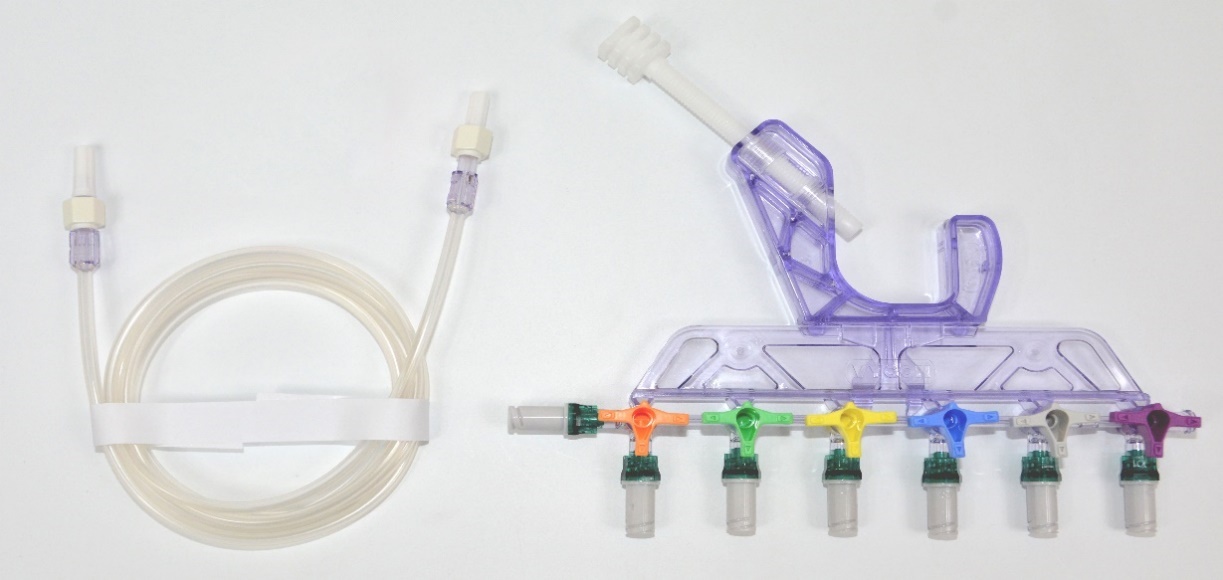 Odpowiedź: Zamawiający nie dopuszcza.Pytanie nr 2-pozycja 2 dopuści: BIOVYSTAR Nowa generacja ramp z kranikami i bionektorami. Charakterystyka: - przezroczysta obudowa - spoiste i ergonomiczne - bardzo mała objętość - jasne i innowacyjne oznaczanie kolorami - zakończone zamkniętym systemem bezigłowym (bionector) - odcinające przepływ automatyczne zawory - możliwość użycia rampy przez 7 dni lub 360 użyć każdego wejścia - odporne na lipidy i nie wchodzące w reakcje z agresywnymi lekami, odporne na lipidy - odporne na antysetpyki - zintegrowany system do mocowania na statywie lub ramie łóżka, system ten jest odłączalny i może być stosowany wielokrotnie z innymi rampami. - trójwarstwowy (PE/VYG2/PVC), przezroczysty dren przedłużający odporny na urazy mechaniczne oraz posiadający chemiczną inercję - długość 50 cm i 150 cm - sterylne, pakowane pojedyńczoOdpowiedź: Zamawiający nie dopuszcza.Pytanie nr 3-pozycja 3 dopuści: Zamknięty system bezigłowy o wytrzymałości do 7 dni i 720 aktywacji. Przeźroczysty (obudowa i membrana), umożliwiający kontrolę wzrokową, nie zawierający części metalowych, z podzielną silikonową, bezbarwną i przeźroczystą membraną typu Split Septum, o prostym torze przepływu, łatwą do czyszczenia i dezynfekcji, zmniejszającą ryzyko kontaminacji dzięki precyzyjnemu osadzeniu w konektorze. W celu łatwej identyfikacji wersja dotętnicza częściowo zabarwiona na czerwono. Posiadający małą objętość wypełnienia wynoszącą max 0,07ml. Przepływ grawitacyjny 175ml/min, maksymalny do 600 ml/min (36L/h). Wytrzymały na ciśnienie do 24 barów. System może być używany w tomografii komputerowej i rezonansie magnetycznym. System powinien dawać możliwość wstrzyknięć, infuzji oraz aspiracji. Sterylny, nie zawiera ftalanów oraz latexu. Wymagany ten sam producent co kaniul z pozycji nr 1 oraz 2.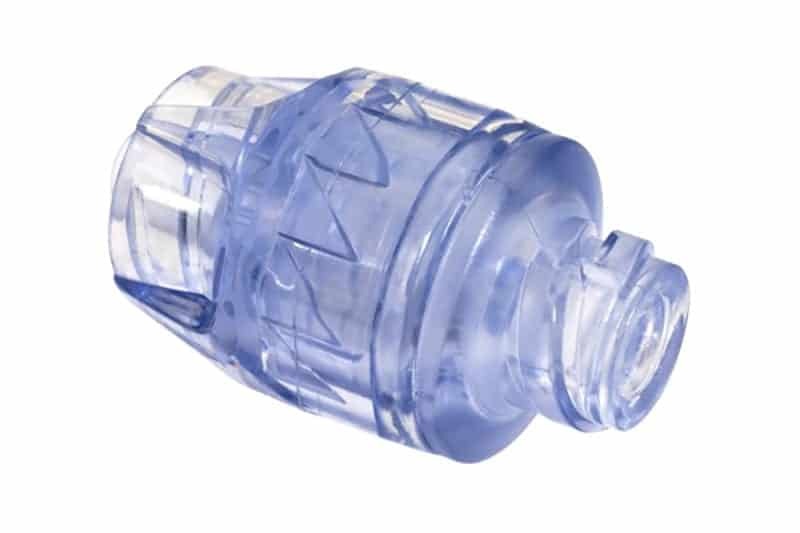 Lub-pozycja 3 dopuści:Zamknięty system bezigłowy, posiadający wbudowany w obudowę mechanizm sprężynowy zapewniający po użyciu automatyczne, szczelne zamknięcie silikonowej podzielnej membrany, objętość wypełnienia 0,02 ml nieprzeźroczysty, zerowy wypływ wsteczny - zapobiega cofaniu się krwi i leków do drenu. Łatwa i optymalna dezynfekcja membrany wykonanej z silikonu wszystkimi stosowanymi środkami w szpitalach. Podzielna membrana, prosty tor przepływu, jałowy, może być używany przez 7 dni lub 720 aktywacji. System nie zawiera ftalanów, latexu, pirogenów, oraz produktów pochodzenia odzwierzęcego, może być używany w tomografii komputerowej oraz rezonansie magnetycznym. Przepływ max. ok. 600 ml/min. Kompatybilny ze wszystkimi lekami dostępnymi na rynku, krwią, cytostatykami, lipidami. System w sztywnym, bezdotykowym aplikatorze chroniącym membranę przed dotknięciem. 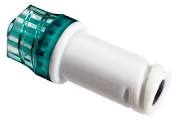 Odpowiedź: Pytanie nr 4-pozycja 4 dopuści:Igła do portów z ostrzem Hubera, ze skrzydełkami, zagięta pod kątem 90º, z poliuretanowym przedłużeniem o długości 21,5cm, z zaciskiem żeńskim i łącznikiem Luer Lock. Końcówki kodowane kolorami zgodnie z rozmiarem igły. Możliwość podawania cytostatyków, kompatybilna z tomografią komputerową i rezonansem magnetycznym. Rozmiary 19-22G / 15-30mm do wyboru przez Zamawiającego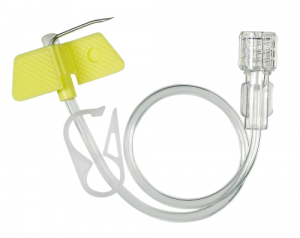 Odpowiedź: Zamawiający nie dopuszcza.Zapytanie  nr 4 Pytanie nr 1Czy Zamawiający w zadaniu 7 w pozycji 1  wyspecyfikował zgłębnik gastrostomijny ze stożkowym łącznikiem CH18. Obecnie (zgodnie z rekomendacjami GEDSA) produkowane są zestawy wyłącznie z łącznikiem typu Enfit. Odpowiedź: Zamawiający dopuszcza.Pytanie nr 2Wobec powyższego prosimy Zamawiającego o dopuszczenie zgłębników gastrostomijnych 
z łącznikiem Enfit. Pozostałe parametry zgodne z SWZ. Odpowiedź: Zamawiający dopuszcza.Pytanie nr  3W związku z porozumieniem GEDSA, którego celem jest ujednolicenie systemu połączeń oraz zmniejszenie  ryzyka niewłaściwych połączeń różnych wyrobów medycznych, rekomendowane są zestawy do podawania diet dojelitowych z końcówką Enfit.W związku z powyższym, by zapewnić najwyższe bezpieczeństwo żywionych pacjentów, zwracam się z prośbą do Zamawiającego, aby w zadaniu 7 w pozycji 2 zgodził się na dopuszczenie zestawów z kranikiem typu Enfit oraz Enfit końcówka męska do łączenia ze zgłębnikiemPozostałe parametry zgodnie z SWZ.Odpowiedź: Zamawiający dopuszcza.Pytanie nr 3Czy Zamawiający w zadaniu 7 w pozycji 3 wyrazi zgodę na zaoferowanie  zestawu do żywienia dojelitowego służącego do połączenia worka z dietą (opakowanie miękkie typu Pack) ze zgłębnikiem, umożliwiającego żywienie pacjenta metodą ciągłego wlewu kroplowego (metoda grawitacyjna). Zestaw ze złączem i portem medycznym ENFit™.Odpowiedź: Zamawiający dopuszcza.Pytanie nr 4Zamawiający w zadaniu 7 w pozycji 5  wyrazi zgodę na zaoferowanie zestawu do żywienia dojelitowego służącego do połączenia butelki z dietą  ze zgłębnikiem, umożliwiającego żywienie pacjenta metodą ciągłego wlewu kroplowego (metoda grawitacyjna). Zestaw ze złączem i portem medycznym ENFit™.W związku z tym, by w sposób  bezpieczny i stabilny umożliwić zawieszenie butelki na stojaku,  czy Zamawiający wymaga by zestawy zawierał plastikowy koszyczek do mocowania butelki. Odpowiedź: Zamawiający dopuszcza.Pytanie nr 5Czy zamawiający w zadaniu 7 w  pozycji 9 oczekuje  strzykawki do żywienia dojelitowego 
o pojemności 60 ml? Pozostałe parametry zgodne z SWZ.Odpowiedź: Zamawiający dopuszcza.Zapytanie nr 5Pytanie nr 1Czy Zamawiający dopuszcza w poz. 1-3 pałeczki z wacikiem z tworzywa sztucznego np. wiskozy? Odpowiedź: Zamawiający dopuszcza.Pytanie nr 2Czy Zamawiający wymaga, aby przedmiot zamówienia w poz. 1-3 należał do Medycznej Klasy IIa czy dopuszcza niższą klasę I? SWZ nie zawiera w/w informacji.Odpowiedź: Zamawiający dopuszcza.Pytanie nr 3Czy Zamawiający dopuszcza w poz. 2 i 3 pałeczki z podłożem Amies?Odpowiedź: Zamawiający dopuszcza.Zapytanie nr 6Pytanie nr 1Zadanie nr 1, pozycja 1 Czy Zamawiający dopuści obwód oddechowy wykonany z PP i EVA, karbowany, o długości 160cm, z dodatkową rurą o długości 100cm, złącza sztywne, 22M?Odpowiedź: Nie.Pytanie nr 2Zadanie nr 1, pozycja 2 Czy Zamawiający dopuści filtr o zakresie objętości 150-1500ml?Odpowiedź: Nie.Pytanie nr 3Zadanie nr 1, pozycja 3 Czy Zamawiający dopuści filtr o parametrach:Rodzaj filtracji: mechanicznaSkuteczność filtracji bakteryjnej: 99,9999%Skuteczność filtracji wirusowej: 99,9999%Wymiennik ciepła i wilgoci: Nie Przestrzeń martwa: 70mlWaga: 36,5 gObjętość oddechowa: 150-1500mlSkuteczność nawilżania: - Oporność: 1,0hPa przy 30 l/minZłącza: 22M/15F-22F/15MPort do kapnografu: tak, zabezpieczony zatyczkąOpakowanie: papier/foliaJałowy: takDziałanie: >20hOdpowiedź: NiePytanie nr 4Zadanie nr 1, pozycja 3 Czy Zamawiający dopuści filtr o parametrach:Rodzaj filtracji: elektrostatyczna (elektrostatyczno-mechaniczna)Skuteczność filtracji bakteryjnej: 99,999%Skuteczność filtracji wirusowej: 99,999%Wymiennik ciepła i wilgoci: Tak, celulozowy Przestrzeń martwa: 40mlWaga: 30gObjętość oddechowa: 150-1500mlSkuteczność nawilżania: 32mg przy Vt500Oporność: 1,0hPa przy 30 l/minZłącza: 22M/15F-22F/15MPort do kapnografu: tak, zabezpieczony zatyczkąOpakowanie: papier/foliaJałowy: takDziałanie: >20hOdpowiedź: Tak.Pytanie nr 5Zadanie nr 1, pozycja 4 Czy Zamawiający dopuści filtr o parametrach:Rodzaj filtracji: elektrostatyczna (elektrostatyczno-mechaniczna)Skuteczność filtracji bakteryjnej: 99,999%Skuteczność filtracji wirusowej: 99,999%Wymiennik ciepła i wilgoci: Tak, celulozowy Przestrzeń martwa: 12mlWaga: 15gObjętość oddechowa: 150-300mlSkuteczność nawilżania: 24mg przy Vt500Oporność: 1,2hPa przy 30 l/minZłącza: 22M/15F-22F/15MPort do kapnografu: tak, zabezpieczony zatyczkąOpakowanie: papier/foliaJałowy: takOdpowiedź: Nie.Zapytanie nr 7Pytanie nr 1Dotyczy Pakietu nr 1 poz.  1 Czy Zamawiający dopuści w powyższym zakresie obwód oddechowy jednorazowego użytku do znieczuleń noworodków, składający się z dwóch rur o długości 150 cm, dodatkowej rury o długości 120 cm, rury o średnicy 10mm, łącznik Y z jednym portem, kolanko z portem kapno, łącznik prosty 22mm/10mmM kompatybilny z rura i workiem oddechowym bezlateksowym o pojemności 0.5l, jednorazowego użytku, całość zapakowana w 1 mikrobiologicznie czysty zestaw?Odpowiedź: NiePytanie nr 2Dotyczy Pakietu nr 1 poz.  2 Czy Zamawiający dopuści filtry o objętości oddechowej 150-1500 ml?Odpowiedź: NiePytanie nr 3Dotyczy Pakietu nr 1 poz.  3 Czy Zamawiający dopuści filtr o wyłącznej filtracji mechanicznej, spełniający wymogi klasy HEPA, o skuteczności filtracji bakteryjnej i wirusowej 99,9999%, skuteczny wobec HIV, WZW, Tbc, o przestrzeni martwej 54 ml, masie 38 g, dla objętości oddechowej 200-1500ml, filtr z funkcją wymiennika ciepła i wilgoci, medium filtracyjne hydrofobowe, harmonijkowe, wyposażony w złącze proste, sterylny, z portem kapno na lince, pakowany pojedynczo papier/folia?Odpowiedź: NieZapytanie nr 8Pytanie nr 1Zadanie 4, pozycja 1 Czy Zamawiający dopuści pałeczkę plastikową z wacikiem ze sztucznego jedwabiu?Odpowiedź: Zamawiający dopuszcza.Pytanie nr 2Zadanie 4, pozycja 3 Czy Zamawiający dopuści pałeczkę aluminiową z końcówką rayon?Odpowiedź: Zgodnie z SWZPytanie nr 3Zadanie 9, pozycja 1 Czy Zamawiający dopuści igłę do pena w rozmiarze 0,30 mm x 8 mm jak na zdjęciu? 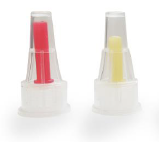 Odpowiedź: Zamawiający dopuszcza.Pytanie nr 4Zadanie 9, pozycja 2-3 Czy Zamawiający dopuści igłę tępa w rozmiarze 1,2x30 z nasadką w kolorze różowym?Odpowiedź: Zamawiający dopuszcza.Pytanie nr 5Zadanie 9, pozycja 4 Czy Zamawiający dopuści bezpieczną igłę z jedynie kliknięciem oznaczającym aktywacji mechanizmu zabezpieczającego?Odpowiedź: Zamawiający dopuszcza.Pytanie nr 6Zadanie 9, pozycja 4 Czy Zamawiający dopuści igły pakowane po 50szt?Odpowiedź: Tak.Pytanie nr 7Zadanie 9, pozycja 4 Czy Zamawiający dopuści igły w rozmiarach: 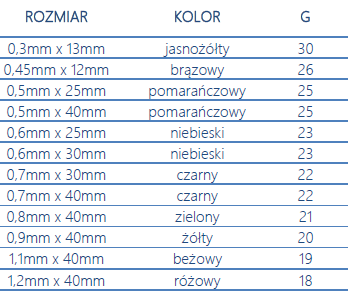 Odpowiedź: Zamawiający dopuszcza.Pytanie nr  8Zadanie 9, pozycja 6 Czy Zamawiający zgodzi się na wydzielenie powyższej pozycji, co pozwoli nam na złożenie konkurencyjnej oferty? Odpowiedź: NiePytanie nr 9Zadanie 11, pozycja 1 Czy Zamawiający dopuści miarkę papierową bez dozownika pakowane po 500?Odpowiedź: Zamawiający dopuszcza.Pytanie nr 10Zadanie 15, pozycja 1 Czy Zamawiający dopuści fartuch posiadający wzmocnienie od wewnątrz?Odpowiedź: Zamawiający dopuszcza.Pytanie nr 11Zadanie 15, pozycja 1 Czy Zamawiający dopuści wzmocnienie z przodu fartucha kończące się na wysokości 26cm od dolnej krawędzi fartucha dla rozmiaru L oraz na wysokości 25cm od dolnej krawędzi fartucha dla rozmiaru XL?Odpowiedź: Zamawiający dopuszcza.Pytanie nr 12Zadanie 15, pozycja 1 Czy Zamawiający dopuści fartuch z rękawami wszytymi standardowo na prosto?Odpowiedź: Zamawiający dopuszcza.Pytanie nr 13Zadanie 15, pozycja 2Czy Zamawiający dopuści fartuch wykonany z włókniny typu SMS o gramaturze 35g/m2 posiadający dodatkowe nieprzemakalne wstawki w przedniej części i na rękawach wykonane z dwuwarstwowego laminatu (polipropylen + folia PE) o gramaturze 40g/m2?Odpowiedź: Zamawiający dopuszcza.Pytanie nr 14Zadanie 15, pozycja 3 Czy Zamawiający dopuści fartuch z rękawami wszytymi standardowo na prosto?Odpowiedź: Zamawiający dopuszcza.Pytanie nr 15Zadanie 15, pozycja 3 Czy Zamawiający dopuści fartuch sterylizowany tlenkiem etylenu?Odpowiedź: Zamawiający dopuszcza.Pytanie nr 16 Zadanie 17, pozycja 1 Czy Zamawiający dopuści próbki niesterylne?Odpowiedź: Nie.Pytanie nr 17Zadanie 17, pozycja 1, składowa 1 Czy zamawiający dopuści serwetę na stolik instrumentariuszki 150 x 190 cm ze wzmocnieniem 65 x 190 cm?Odpowiedź: Zamawiający dopuszcza.Pytanie nr 18Zadanie 17, pozycja 1, składowa 2 Czy Zamawiający dopuści serwetę do cięcia cesarskiego 180/240/215 z obłożeniem ramion stołu z otworem w kształcie trapezu o podstawach 22,5cm i 32cm i wysokości 22,5cm wypełnionym folią chirurgiczną i zintegrowaną z torbą n płyny 270 stopni z portem do odsysania, ze wzmocnieniem chłonnym wokół otworu. Serweta wykonana z włókniny 2-warstwowej (PP+PE)o gramaturze 56g ?Odpowiedź: Zamawiający dopuszcza.Pytanie nr 19Zadanie 17, pozycja 1, składowa 5 Czy Zamawiający dopuści osłonę na stolik Mayo 80cm x 140cm z warstwą chłonną 60cm x 140cm?        Odpowiedź: Zamawiający dopuszcza.Pytanie nr 20Zadanie 17, pozycja 1, składowa 6 Czy zamawiający dopuści podkład chłonny dla noworodka 80cm x 100cm?Odpowiedź: Zamawiający dopuszcza.Pytanie nr 21Zadanie 17, pozycja 1, składowa 9 Czy zamawiający dopuści serwety z gazy 17 nitkowej?Odpowiedź: Zamawiający dopuszcza.Pytanie nr 22Zadanie 17, pozycja 1, składowa 12 Czy Zamawiający dopuści tacę o wymiarach 28cm x 25cm x 5cm?Odpowiedź: Zamawiający dopuszcza.Pytanie nr 23Zadanie 17, pozycja 1, składowa 12 Czy Zamawiający dopuści worek LDPE na odpady medyczne w zamian za tacę na łożysko?                                                                                                                      Odpowiedź: Zamawiający dopuszcza.Pytanie nr 24Zadanie 17, pozycja 1, składowa 14 Czy Zamawiający dopuści ręcznik chłonny z włókniny typu spunlace 30cm x 30cm?Odpowiedź: Zamawiający dopuszcza.Pytanie nr 25Zadanie 20, pozycja 1 Czy zamawiający dopuści rękawice o następujących parametrach: Rękawice nitrylowe, bezpudrowe, niesterylne, chlorowane i polimerowane od wewnątrz, polimerowane od zewnątrz, kolor niebieski, tekstura na końcach palców, grubość na palcu 0,11mm +/-0,01mm, na dłoni 0,07+/- 0,01 mm, AQL 1.0. Zgodne z normami EN ISO 374-1, EN 374-2, EN 16523-1, EN 374-4 oraz odporne na przenikanie bakterii, grzybów i wirusów zgodnie z EN ISO 374-5 oraz przebadane na min. 12 cytostatyków wg. ASTM D6978 potwierdzone badaniami z jednostki niezależnej. Rękawice zarejestrowane jako wyrób medyczny klasy I i środek ochrony indywidualnej kat. III. Dopuszczone do kontaktu z żywnością - potwierdzone piktogramem na opakowaniu oraz badaniami z jednostki niezależnej. Pozbawione dodatków chemicznych: MBT, ZMBT, BHT, BHA, TMTD - potwierdzone badaniem metodą HPLC z jednostki niezależnej. Pakowane po 100 szt. dla wszystkich rozmiarów. Rozmiary XS-XL kodowane kolorystycznie na opakowaniu?Odpowiedź: Brak asortymentu dodano „Załącznik nr 3 Formularz cenowy-specyfikacja przedmiotowa zmienione I”.Pytanie nr 26Zadanie 20, pozycja 2 Czy zamawiający dopuści rękawice o następujących parametrach: Rękawice nitrylowe, bezpudrowe, niesterylne, z warstwą pielęgnacyjną z zawartością witaminy E, olejku migdałowego i gliceryny, o działaniu nawilżającym potwierdzonym badaniami w niezależnym laboratorium, chlorowane od wewnątrz, kolor chabrowy, tekstura na końcach palców, grubość na palcu 0,10mm +/-0,01mm, na dłoni 0,07+/- 0,01 mm, na mankiecie 0,06+/- 0,01 mm, AQL 1.0, siła zrywu min 6N wg EN 455. Zgodne z normami EN ISO 374-1, EN 374-2, EN 16523-1, EN 374-4 oraz odporne na przenikanie bakterii, grzybów i wirusów zgodnie z EN ISO 374-5. Odporne na przenikanie min. 15 substancji chemicznych na min. 6 poziomie wg. EN 16523-1, przebadany na min. 2 alkohole, w tym odporny na min. 1 o stężeniu co najmniej 90% na min. 1 poziomie, min. 4 kwasy (organiczne i nieorganiczne), 3 aldehydy, jodopowidon i chlorheksydyna – poziom 6, 10% fenol na min. 1 poziomie oraz przebadane na min. 12 cytostatyków wg. ASTM D6978 potwierdzone badaniami z jednostki niezależnej. Rękawice zarejestrowane jako wyrób medyczny klasy I i środek ochrony indywidualnej kat. III. Dopuszczone do kontaktu z żywnością - potwierdzone piktogramem na opakowaniu oraz badaniami z jednostki niezależnej. Pozbawione dodatków chemicznych: MBT, ZMBT, BHT, BHA, TMTD - potwierdzone badaniem metodą HPLC z jednostki niezależnej. Rozmiary XS-XL kodowane kolorystycznie na opakowaniu. Pakowane po 100 szt. (z przeliczeniem zaoferowanej ilości do 100 op.)?Odpowiedź: Brak asortymentu dodano „Załącznik nr 3 Formularz cenowy-specyfikacja przedmiotowa zmienione I”.Pytanie nr 27Zadanie 20, pozycja 3 Czy zamawiający dopuści rękawice o następujących parametrach: Rękawice diagnostyczne nitrylowe bezpudrowe, z przedłużonym mankietem, niebieskie, chlorowane od wewnątrz, teksturowane na palcach, mankiet rolowany. AQL 1,5, grubość ścianki: na palcu 0,16±0,02mm, na dłoni 0,09 ±0,02mm, na mankiecie 0,08±0,02mm, długość min 290 mm, siła zrywu (mediana) min. 9,0N -potwierdzone badaniami producenta wgEN 455. Wyrób medyczny klasy I oraz środek ochrony indywidualnej kat. III. Zgodne z EN 455, ASTM F1671. Odporne na przenikanie: min 3 substancji chemicznych na min 2 poziomie zgodnie z EN ISO 374-1, odporne na przenikanie bakterii, grzybów i wirusów zgodnie z EN ISO 374-5. Odporne na min 2 alkohole stosowane w dezynfekcji o stężeniu min 70% na min 2 poziomie oraz min 3 środki dezynfekcyjne na min 2 poziomie- potwierdzone badaniami wg EN 374-3 z jednostki niezależnej. Rozmiary S-XL kodowane kolorystycznie na opakowaniu. Pakowane po 100 sztuk?Odpowiedź: Brak asortymentu dodano „Załącznik nr 3 Formularz cenowy-specyfikacja przedmiotowa zmienione I”.Pytanie nr 28Zadanie 20, pozycja 4Czy zamawiający dopuści rękawice o następujących parametrach: Rękawice nitrylowe, bezpudrowe, niesterylne, chlorowane i polimerowane od wewnątrz, polimerowane od zewnątrz, kolor niebieski, tekstura na końcach palców, grubość na palcu 0,11mm +/-0,01mm, na dłoni 0,07+/- 0,01 mm, AQL 1.0. Zgodne z normami EN ISO 374-1, EN 374-2, EN 16523-1, EN 374-4 oraz odporne na przenikanie bakterii, grzybów i wirusów zgodnie z EN ISO 374-5 oraz przebadane na min. 12 cytostatyków wg. ASTM D6978 potwierdzone badaniami z jednostki niezależnej. Rękawice zarejestrowane jako wyrób medyczny klasy I i środek ochrony indywidualnej kat. III. Dopuszczone do kontaktu z żywnością - potwierdzone piktogramem na opakowaniu oraz badaniami z jednostki niezależnej. Pozbawione dodatków chemicznych: MBT, ZMBT, BHT, BHA, TMTD - potwierdzone badaniem metodą HPLC z jednostki niezależnej. Pakowane po 100 szt. dla wszystkich rozmiarów. Rozmiary XS-XL kodowane kolorystycznie na opakowaniu?Odpowiedź: Brak asortymentu dodano „Załącznik nr 3 Formularz cenowy-specyfikacja przedmiotowa zmienione I”.Pytanie nr 29Zadanie 20, pozycja 5 Czy zamawiający dopuści rękawice o następujących parametrach: Rękawice diagnostyczne nitrylowe, z przedłużonym mankietem, sterylne, chlorowane, teksturowane na palcach. Grubość ścianki na palcu 0,19±0,01mm, na dłoni 0,12±0,01mm, na mankiecie 0,10±0,01mm, długość min 290 mm. Siła zrywu przed starzeniem min. 10N, po starzeniu min 9N - potwierdzone badaniami wg EN 455 z jednostki notyfikowanej. AQL 1,5. Pozbawione tiuramów, MBT i ZMBT, potwierdzone badaniami HPLC z jednostki niezależnej. Odporne na przenikanie wirusów zgodnie z normą ASTM F1671 i EN ISO 374-5. Zgodne z EN ISO 374-1, odporne na: etanol min 70% i aceton na min 2 poziomie oraz na przenikanie cytostatyków - potwierdzone raportem z badań wg EN 374-3 z jednostki niezależnej. Rozmiary S-XL?Odpowiedź: Brak asortymentu dodano „Załącznik nr 3 Formularz cenowy-specyfikacja przedmiotowa zmienione I”.Pytanie nr 30Zadanie 20, pozycja 5 Czy zamawiający dopuści rękawice o następujących parametrach: Rękawice nitrylowe, bezpudrowe, niesterylne, chlorowane i polimerowane od wewnątrz, polimerowane od zewnątrz, kolor niebieski, tekstura na końcach palców, grubość na palcu 0,11mm +/-0,01mm, na dłoni 0,07+/- 0,01 mm, AQL 1.0. Zgodne z normami EN ISO 374-1, EN 374-2, EN 16523-1, EN 374-4 oraz odporne na przenikanie bakterii, grzybów i wirusów zgodnie z EN ISO 374-5 oraz przebadane na min. 12 cytostatyków wg. ASTM D6978 potwierdzone badaniami z jednostki niezależnej. Rękawice zarejestrowane jako wyrób medyczny klasy I i środek ochrony indywidualnej kat. III. Dopuszczone do kontaktu z żywnością - potwierdzone piktogramem na opakowaniu oraz badaniami z jednostki niezależnej. Pozbawione dodatków chemicznych: MBT, ZMBT, BHT, BHA, TMTD - potwierdzone badaniem metodą HPLC z jednostki niezależnej. Pakowane po 100 szt. dla wszystkich rozmiarów. Rozmiary XS-XL kodowane kolorystycznie na opakowaniu (z odpowiednim przeliczeniem zaoferowanej ilości)?Odpowiedź: Brak asortymentu dodano „Załącznik nr 3 Formularz cenowy-specyfikacja przedmiotowa zmienione I”.Zapytanie nr 9Pytanie nr 1Zadanie 15, poz. 1 Czy Zamawiający wyrazi zgodę na zaoferowanie fartuchów chirurgicznych typu SMMS, spełniających pozostałe wymagania SWZ?Odpowiedź: Zamawiający dopuszcza.Pytanie nr 2Zadanie 15, poz. 2 Prosimy o dopuszczenie zaoferowania fartuchów chirurgicznych typu SMMS, z nieprzemakalnymi wzmocnieniami wykonanymi z laminatu dwuwarstwowego: włóknina polipropylenowa i folia polietylenowa o gramaturze 40 g/m2,Odpowiedź: Zamawiający dopuszcza.Pytanie nr 3Zadanie 15, poz. 3 Czy Zamawiający wyrazi zgodę na zaoferowanie fartuchów chirurgicznych typu SMMS, sterylizowany tlenkiem etylenu, dostępnych w rozmiarach M-L i XL, spełniający pozostałe wymagania SWZ?Odpowiedź: Zamawiający dopuszcza.Zapytanie nr 10Pytanie nr 1Zadanie nr 22 Ze względu na różnorodność asortymentu, prosimy o wydzielenie poz. 5 do oddzielnego pakietu. Podział zwiększy konkurencyjność oferta tym samym pozwoli uzyskać lepszą cenę.Odpowiedź: NieZapytanie nr 11Pytanie nr 1Pakiet 17 poz. 1 Prosimy Zamawiającego o dopuszczenie zestawu do cięcia cesarskiego, gdzie wzmocnienie serwty na stolik instrumentariuszki posiada nieznacznie większy rozmiar od opisanego tj.: 74cm x190 cm oraz wzmocnienie osłony na stolik Mayo 55 cm x 88 cm. Pozostałe zgodnie z wymogami SWZ. Odpowiedź: Zamawiający dopuszcza.Pakiet 17 poz. 2 Pytanie nr 2 Czy należy zaoferować uniwersalną osłonę na uchwyt lampy operacyjnej  o średnicy otworu 15mm do max 48 mm,  pasującą do uchwytów o średnicy  od  15 mm do max. 46mm? Odpowiedź: Zamawiający dopuszcza.Pytanie nr 3Czy Zamawiający wymaga, aby opakowanie zawierał 4 etykiety samoprzylepne do dokumentacji medycznej? Odpowiedź: Zamawiający dopuszcza.kodzaworkidren przedłużającyuchwytBionector-łacznik bezigłowy5828.063650 cmtak75828.2636150 cmtak7kodzaworkidren przedłużającyuchwytBionector-łacznik bezigłowy5828.053550cmtak65828.2535150 cmtak65828.063650 cmtak75828.2636150 cmtak7